Директор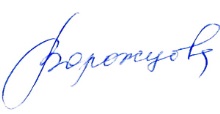 МБОУ ДО «Тазовский РДТ»____________/Ворожцова Е.С.Приказ № 192 от 25.12.2017 г.ИНСТРУКЦИЯ № 4по действиям постоянного состава работников и обучающихся в условиях возможного биологического заражения1.     Возникновение и распространение инфекционных заболеваний            В результате применения бактериологического заражения возможны массовые заболевания постоянного состава и воспитанников особо опасными инфекционными болезнями людей (чума, холера, натуральная оспа, сибирская язва) и животных (чума крупного рогатого скота, ящур, сап, сибирская язва и др.).  1.2.  Возбудителями инфекционных заболеваний являются болезнетворные микроорганизмы (бактерии, риккетсии, вирусы, грибки) и вырабатываемые некоторыми из них яды (токсины). Они могут попасть в организм человека при работе с зараженными животными, загрязненными предметами - через раны и трещины на руках, при употреблении в пищу зараженных продуктов питания и воды, недостаточно обработанных термически, воздушно-капельным путем при вдыхании.            Внешние признаки инфекционного заболевания появляются не сразу с момента внедрения патогенного микроба в организм, а лишь через некоторое время. Время от момента внедрения микроорганизма до проявления болезни называют инкубационным периодом. Продолжительность инкубационного периода у каждого инфекционного заболевания разная: от нескольких часов до нескольких недель.1.4.   Инфекционные заболевания отличаются от всех других тем, что достаточно быстро распространяются среди людей.1.5.   Все инфекционные заболевания заразны и передаются от больного человека или больного животного к здоровому.2. Несколько путей передачи инфекции. -     Фекально-оральным путем передаются все кишечные инфекции («болезни грязных рук»); патогенный микроб с калом, рвотными массами больного человека или бациллоносителя попадает на пищевые продукты, воду, посуду, а затем через рот попадает в желудочно-кишечный тракт здорового человека, вызывая заболевание (так, в частности, происходит распространение дизентерии).·        Воздушно-капельным путем распространяются все вирусные заболевания верхних дыхательных путей, в первую очередь грипп: вирус со слизью чихании или разговоре попадает на слизистые верхних дыхательных путей здорового человека, который при этом заражается и заболевает.·        Жидкостный путь передачи характерен для так называемых кровяных инфекций; переносчиками этой группы заболеваний служат кровососущие насекомые: блохи, вши, клещи, комары (таким образом передаются чума, сыпной тиф);·        Переносчиками зоонозных инфекций служат дикие и домашние животные; заражение происходит при укусах или при тесном контакте с больным животным (типичный представитель таких заболеваний- бешенство).